สรุปรายงานผลการเปิดโอกาสให้เกิดการมีส่วนร่วมในการดำเนินการตามภารกิจของหน่วยงานองค์การบริหารส่วนตำบลตรอกนอง อำเภอขลุง  จังหวัดจันทบุรี(1)ประเด็นหรือเรื่องในการมีส่วนร่วม		การแต่งตั้งคณะกรรมการดำเนินการจัดหาพัสดุ โดยการมีส่วนร่วมของประชาชน ซึ่งเป็นผู้แทนหมู่บ้าน เป็นประชาคมหมู่บ้าน  ร่วมเป็นคณะกรรมการตรวจรับการจ้างร่วมกับ องค์การบริหารส่วนตำบลตรอกนอง โครงการ/กิจกรรมต่าง 	ๆ ขององค์การบริหารส่วนตำบลตรอกนอง เช่น โครงการปรับปรุงต่อเติมอาคารที่ทำการองค์การบริหารส่วนตำบลตรอกนอง และโครงการก่อสร้างถนนคอนกรีตเสริมเหล็ก ซอยพุทธรักษา หมู่ที่ 4 บ้านตรอกนองล่าง (2)สรุปข้อมูลของผู้มีส่วนร่วม	 	1.โครงการปรับปรุงต่อเติมอาคารที่ทำการองค์การบริหารส่วนตำบลตรอกนอง  ประชาคมหมู่บ้าน ได้แก่ 		1.1 นายสะอาด  	ใจคง     	ประชาคม หมู่ที่ 5 ตำบลตรอกนอง		1.2 นายประมาณ	สมพื้น		ประชาคม หมู่ที่ 5 ตำบลตรอกนอง		2.โครงการก่อสร้างถนนคอนกรีตเสริมเหล็ก ซอยพุทธรักษา หมู่ที่ 4 บ้านตรอกนองล่าง  ประชาคมหมู่บ้าน ได้แก่		2.1 นายมนูพงษ์	สมพื้น		ประชาคม หมู่ที่ 4 ตำบลตรอกนอง		2.2 นายไกรศร		แสวงกิจ	ประชาคม หมู่ที่ 4 ตำบลตรอกนอง (3)ผลจากการมีส่วนร่วม	  	คณะกรรมการดำเนินการจัดหาพัสดุที่ได้รับการแต่งตั้งทั้ง 2 โครงการ ได้เข้าทำหน้าที่ในการตรวจติดตามงานตามโครงการดังกล่าวที่ได้รับมอบหมาย ในบรรลุผลสำเร็จ  (4)การนำผลจากการมีส่วนร่วมไปปรับปรุงพัฒนาการดำเนินงาน		การแต่งตั้งคณะกรรมการดำเนินการจัดหาพัสดุดังกล่าว ร่วมกับพนักงานองค์กรปกครองส่วนท้องถิ่น ทำให้เกิดการทำงานที่โปร่งใส สามารถดำเนินการตรวจสอบได้ ป้องกันการเกิดและลดความเสี่ยงการเกิดการทุจริต เพราะเนื่องจากแต่ละขั้นตอนคณะกรรมการต้องออกพื้นที่ในการเข้าตรวจติดตามงานภาพถ่ายการดำเนินการการออกตรวจติดตามของคณะกรรมการดำเนินจัดหาพัสดุ ขององค์การบริหารส่วนตำบลตรอกอง 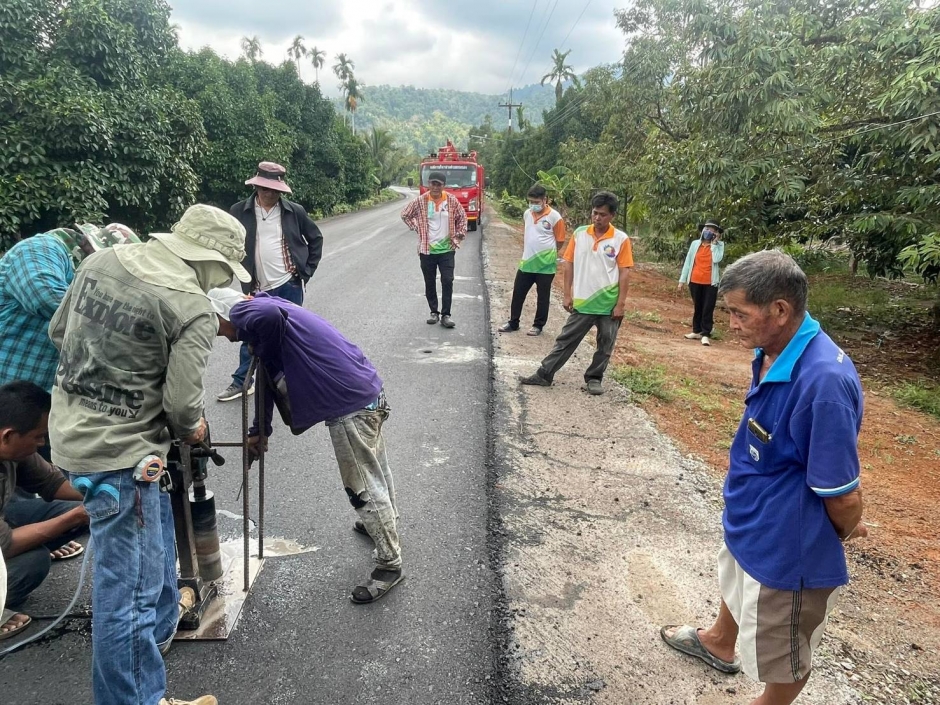 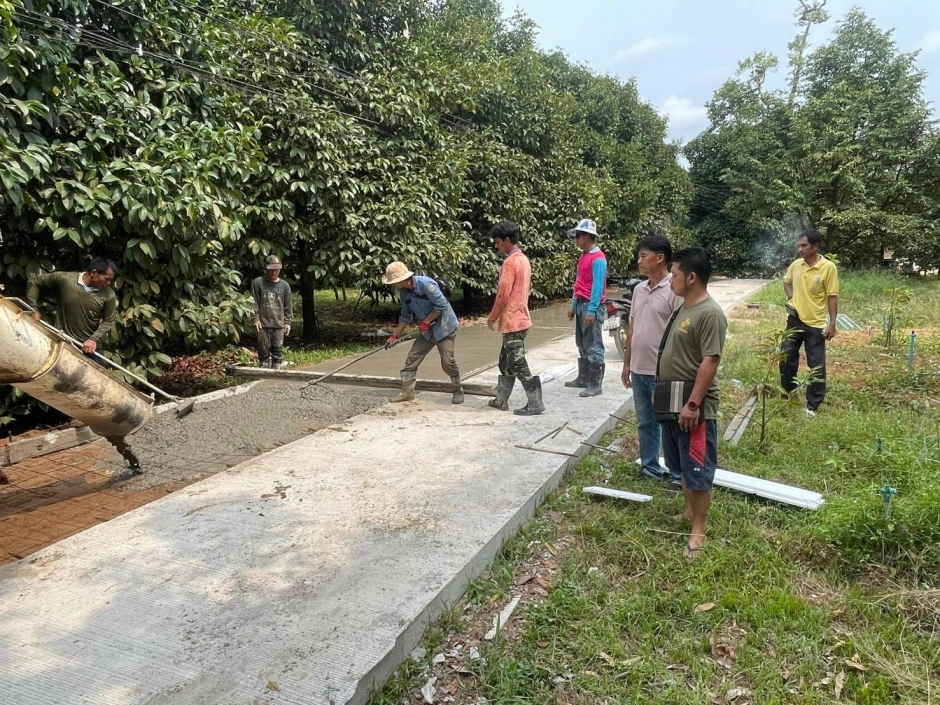 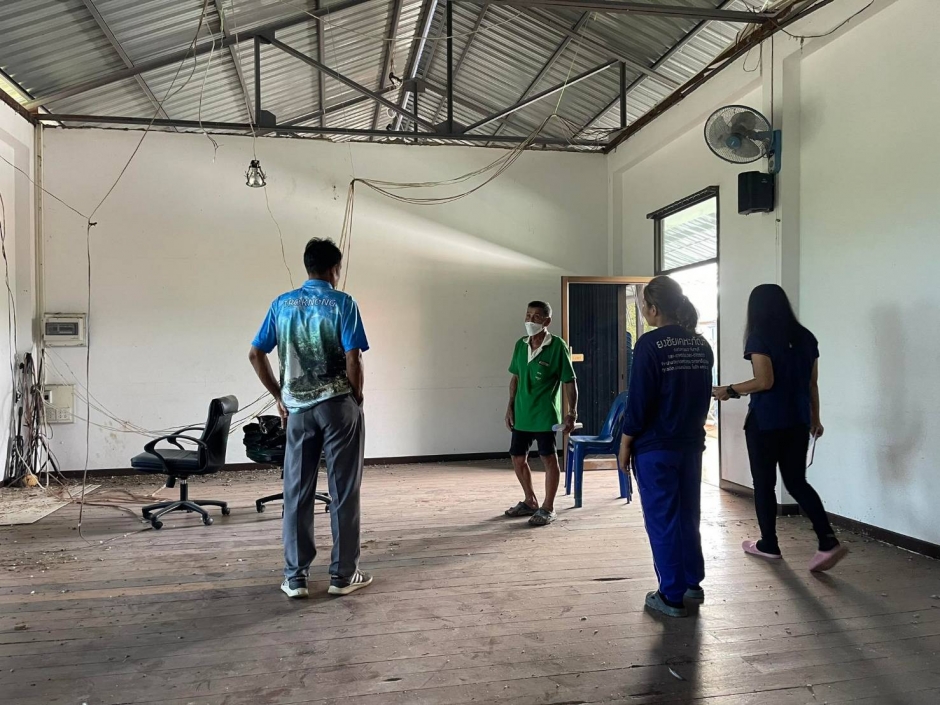 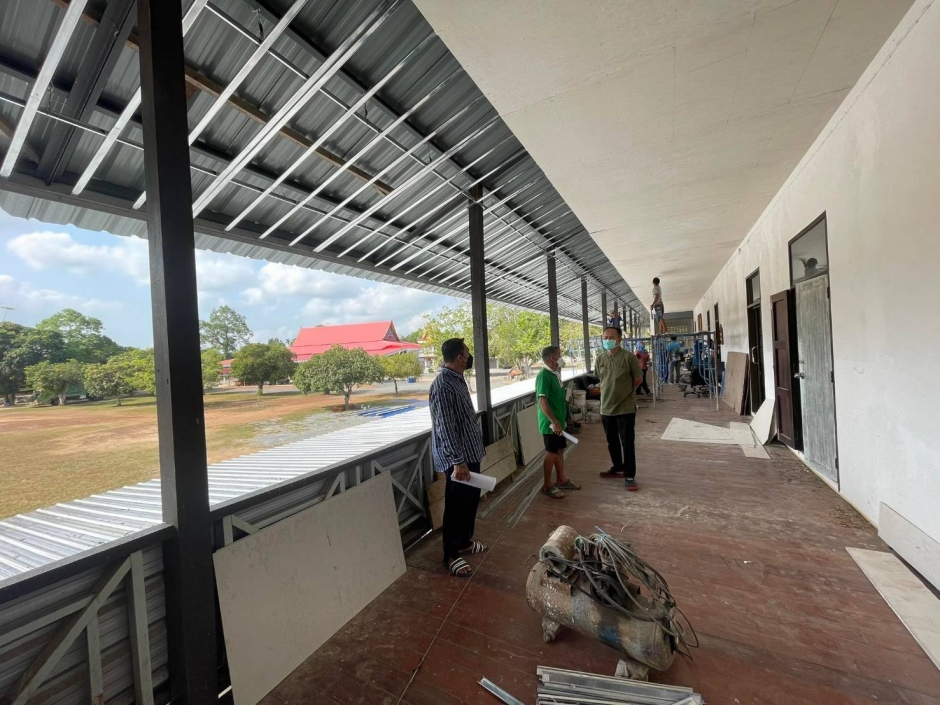 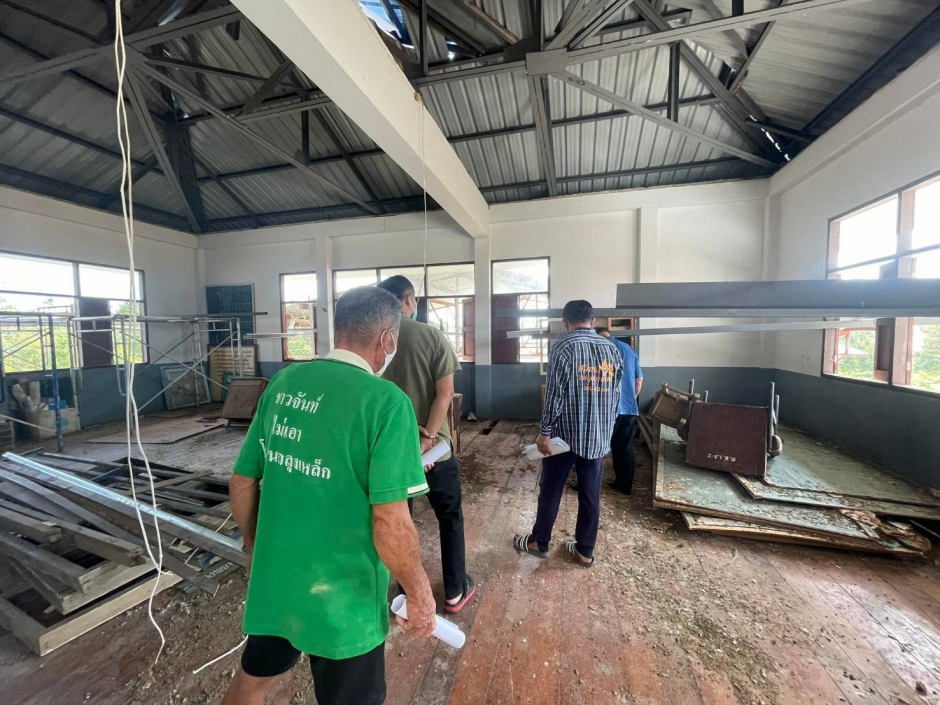 